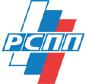 Оперативный обзор НПА и мероприятий по противодействию коронавирусной инфекции за 20.05.20Стр. 1 / 3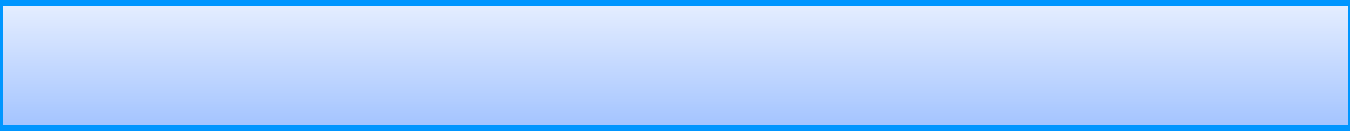 Нормативно-правовые акты федерального уровня•	Постановлением от 15.05.20 №679 на месяц продлён срок проведения конкурсного отбора част - ных медицинских организаций для получения грантов на оказание медико-социальных услуг гражданам в возрасте 65 лет и старше. ПодробнееПостановление от 15.05.20 №683. Граждане 65 лет и старше, соблюдающие режим самоизоляциииз-за коронавируса, не перешедшие на удалённую работу и не находящиеся в отпуске, могут по	-лучить электронные больничные сроком действия с 12 по 29 мая. К тексту документа• Постановлением от 16.05.20 №694 утверждены правила согласования проектов решений руково	-дителей регионов о приостановлении (ограничении) деятельности отдельных организаций ииндивидуальных предпринимателей. К тексту документаПостановление от 16.05.20 №699. Правительство утвердило отсрочку по налогам для арендо -дателей. Мера поддержки доступна тем, кто предоставил пользователю помещения отсрочку поарендной плате. Кроме того, арендодатель должен быть собственником недвижимости, а его ос - новной вид деятельности – соответствовать коду ОКВЭД 68.2 «Аренда и управление собственным или арендованным недвижимым имуществом». К тексту документаРаспоряжения от 15.05.20 №1273-р, №1274-р. Постановление от 15.05.20 №678. Федеральные стимулирующие доплаты медработникам , которые помогают больным коронавирусом, будут рассчитываться, исходя из самого факта работы с такими пациентами, без привязки ко времени. Такие изменения в рамках поручения Президента утвердило Правительство. ПодробнееРаспоряжение от 15.05.20 №1276-р, постановление от 15.05.20 №681. Правительство выделило более 7,6 млрд рублей на доплаты сотрудникам соцучреждений. ПодробнееРаспоряжением от 15.05.20 №1275-р снято ограничение на возвращение иностранных спортс - менов и тренеров в Россию. К тексту документаПостановление от 15.05.20 №685, постановление от 16.05.20 №696, распоряжение от 16.05.20№1286-р. Утверждена субсидия для запуска программы льготного кредитования по ставке2%. На кредиты смогут рассчитывать компании из отраслей, пострадавших от последствий COVID-19, а также социально ориентированные НКО. Помимо льготной ставки им будут доступ - ны особые условия погашения. Тем предприятиям, которые сохранят не менее 90% сотрудников, кредит будет списан вместе с процентами – всю сумму выплатит государство. Если в штате оста - нется не менее 80% работников, предприниматель должен будет вернуть только половину ссуды и процентов по ней. ПодробнееРаспоряжение от 15.05.20 №1272-р, постановление от 16.05.20 №695. Утверждены  условия стра-ховых выплат медработникам, заболевшим COVID-19. ПодробнееУказом Президента от 19.05.20 №329 Михаил Мишустин вернулся к исполнению обязанностей главы правительства. Указ Президента от 30.04.20 №300 о назначении первого вице-премьераРФ Андрея Белоусова исполняющим обязанности председателя российского правительства утра - тил силу. К тексту документаПостановлением от 16.05.20 №697 Правительство утвердило правила дистанционной прода - жи и доставки лекарств. К тексту документаРаспоряжением от 16.05.20 №1297-р на докапитализацию государственных микрофинансовых ор -ганизаций (МФО), предоставляющих малому и среднему бизнесу льготные займы , будет на - правлено 12 млрд рублей. К тексту документа(New) Распоряжение от 16.05.20 №1296-р, постановление от 16.05.20 №704. Бизнес из пострадав -ших отраслей и социально ориентированные некоммерческие организации (НКО) смогут пога	-Рабочая группа №1 при Координационном Совете РСПП по противодействию коронавирусной инфекцииКонтакты: ZabolevNA@tmk-group.com, NovichikhinVG@tmk-group.comОперативный обзор НПА и мероприятий по противодействию коронавирусной инфекции за 20.05.20Стр. 2 / 3шать долги по арендной плате за пользование госимуществом в течение двух лет – с 1 января 2021 года по 1 января 2023 года. Кроме того, на три месяца – до 1 октября 2020 года – продлева-ется отсрочка по платежам за аренду госимущества . Ранее, действие отсрочки завершалось 1 июля. ПодробнееМероприятия федерального уровняВладимир Путин в режиме видеоконференции провёл совещание о ситуации в сельском хозяй - стве и пищевой промышленности. Президент отметил, что Россия в полном объеме обеспечива-ет себя основными продуктами питания. Путин подчеркнул, что России необходимы более быст -рые темпы развития сельской инфраструктуры, особенно цифровой. Он также поручил прорабо	-тать условия продления сроков по специнвестконтрактам в агропромышленном комплексе. По-дробнееПрезидент утвердил перечень поручений по итогам совещания с руководством и представи -телями общественности Республики Дагестан , состоявшегося 18 мая 2020 года. Президент далправительству пять дней, чтобы оказать дополнительную финансовую помощь Дагестану в борь  -бе с коронавирусом. Президент также поручил Роспотребнадзору обеспечить проведение посто	-янного мониторинга эпидемиологической ситуации в регионе. Подробнее•  Заседание президиума Координационного совета при Правительстве по борьбе с распро	-странением новой коронавирусной инфекции на территории Российской Федерации. Премьер-министр РФ Михаил Мишустин сообщил, что 17 регионов страны достигли критериев для по - этапного снятия введенных ранее из-за эпидемии коронавируса ограничений, 14 из них уже нача - ли это делать. Текущая ситуация с распространением коронавируса дает оптимизм для возвраще - ния к нормальной экономической жизни, но нужно понимать цикличность развития инфекции и осторожность глав регионов при снятии ограничений, заявил Мишустин. Он также сообщил, что кабмин подготовил и внёс в Госдуму изменения в налоговый кодекс для реализации мер поддерж - ки бизнеса и социально ориентированных НКО. Подробнее•	Правительство: мероприятия нацпроектов включат в план по выходу из ситуации с корона - вирусом. Подробнее•	Совет Федерации направил в кабмин свои предложения по подготовке правительством общена - ционального плана действий в связи с коронавирусом. ПодробнееВ Думе предложили компенсировать затраты на создание рабочего места работникам на уда -ленке. ПодробнееМинпромторг поддержал продление СПИК для пострадавших от COVID проектов. ПодробнееМинтранс: требования по санитарной безопасности на транспорте могут утвердить до конца мая. ПодробнееМинтранс предложил включить в план восстановления экономики России меры на 782 млрд руб - лей. ПодробнееФАС: цены на медицинские маски в России стабилизировались. ПодробнееМинздрав дал рекомендации переболевшим COVID-19 в легкой форме. Подробнее•	Минюст прорабатывает отсрочку взыскания долгов с МСП и граждан, пострадавших от панде - мии. ПодробнееСбербанк запустил благотворительную платформу для борьбы с COVID-19. Подробнее•  РСПП опубликован	перечень тест систем для выявления коронавирусной инфекции	,зарегистрированных в России. ПодробнееРабочая группа №1 при Координационном Совете РСПП по противодействию коронавирусной инфекцииКонтакты: ZabolevNA@tmk-group.com, NovichikhinVG@tmk-group.comОперативный обзор НПА и мероприятий по противодействию коронавирусной инфекции за 20.05.20Стр. 3 / 3Президент РСПП Александр Шохин принял участие в заседании рабочей группы «Единой России» по нормализации деловой жизни. ПодробнееЧисло госпитализаций с коронавирусом и пневмонией в Москве вышло на уровень апреля.ПодробнееСнижение страховых взносов на сотрудников, перенос части налогов за II квартал 2020 года и от -срочка по аренде государственной и муниципальной собственности стали наиболее востребо - ванными мерами поддержки бизнеса в Москве. ПодробнееРезультаты лабораторных исследований на коронавирусную инфекцию, проведенные в городских учреждениях Москвы, теперь поступают в электронную медицинскую карту. Информация появ - ляется в течение двух — четырех дней с момента сдачи анализа. ПодробнееРабочая группа №1 при Координационном Совете РСПП по противодействию коронавирусной инфекцииКонтакты: ZabolevNA@tmk-group.com, NovichikhinVG@tmk-group.com